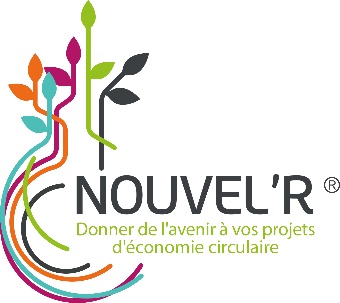 Animateur Ecologie Industrielle Territoriale (EIT)NOUVEL’R est une association de développement économique par l’économie circulaire, agissant sur le territoire du Libournais, de la Haute Gironde et du St Emilionnais (200 000 habitants).Elle a été créée par 9 membres fondateurs représentant une diversité de modèles : des intercommunalités (communautés de communes de l’Estuaire, du Grand Cubzaguais, du Grand St Emilionnais et de Latitude Nord Gironde, communauté d’agglomération de Libourne), un syndicat de déchet (SMICVAL engagé dans une politique volontariste Zéro Waste), EDF (représenté par le CNPE de Braud et St Louis), un tiers Lieu dans le champ de l’ESS (Arrêt Minute à Libourne) et des entrepreneurs de territoire (Usine Végétale au Fieu). Elle est animée par un directeur à temps partagé avec le Smicval, accompagné des expertises des membres fondateurs dans le domaine du développement économique.Elle a pour objectif de préserver les ressources tout en créant de l’emploi local. Elle vise à détecter, faire émerger, accompagner et implanter des porteurs de projets en lien avec l’économie circulaire. Ses cibles sont les porteurs d’idées, de projet et les entreprises.Nouvel’R inscrit l’Ecologie Industrielle Territoriale (EIT) dans les moyens à développer pour éviter le gaspillage de ressources par la substitution et la mutualisation de ressources ou services, et contribuer à la création d’activités en lien avec l’économie circulaire. Nouvel’R a été retenue par l’Ademe et la Région Nouvelle Aquitaine pour le financement d’une mission EIT, et recherche sa/son animat(rice)/teur.Missions:L’animateur(trice) aura en charge la définition et la conduite de la démarche d’écologie industrielle territoriale avec une triple perspective : Identifier et faciliter les synergies entre les acteurs économiques, Rechercher et accompagner la création d’activités locales, ancrées sur le territoire, en lien avec l’économie circulaire, la sobriété, la réduction des gaspillages, les circuits courts.Définir et mettre en place des outils de suivi et d’évaluation des actions.Pour mener à bien sa mission, l’animateur(trice) s’appuiera sur le centre de ressources régional sur l’EIT. Ce centre met en réseau et accompagne tous les chargés de mission EIT de la Région en apportant son expertise : formation, partage de retours d'expériences, mise en réseau des animateurs, veille réglementaire, suivi des synergies, évaluation de la démarche.De plus, l’animateur(trice) se constituera un réseau extérieur à la Région afin d’identifier les pratiques et expériences qui pourraient être dupliquées sur le territoire. Pilotage de la démarche Le pilotage stratégique du projet est assuré par un comité, réunissant des représentants des différents acteurs socio-économiques, auquel l’animateur(trice) aura à proposer un plan d’actions précisant les ressources nécessaires associées et à présenter régulièrement son état d’avancement ainsi que les propositions d’évolution des orientations d’origine jugées utiles.     La mise en œuvre opérationnelle des actions retenues (suivi budgétaire compris) est de la responsabilité de l’animateur(trice).Il pourra utiliser l’expertise et les services des membres fondateurs de Nouvel’R.L’animateur(trice) sera placé sous l’autorité du Directeur de Nouvel’R. Les objectifs Sous deux mois, à compter de sa prise de fonction, l’animateur(trice) aura à proposer un premier plan d’actions de la démarche, précisant les besoins en ressources éventuelles, au comité de pilotage stratégique.Sous un an, 3 synergies entre acteurs économiques seront engagées et 2 projets de création d’activité seront initiés.Sous 18 mois, la démarche EIT du Nord Gironde sera identifiée par les acteurs locaux et reconnue par les acteurs institutionnels ; et la stratégie de déploiement sera établie.Les objectifs seront précisés annuellement par le comité stratégique en fonction du bilan du plan d’actions présenté par l’animateur(trice), considérant par ailleurs les évolutions éventuelles extérieures au projet (évolution réglementaire, évolution de la politique « territoriale » ou régionale, évolutions des missions de Nouvel’R,..).  Précisions sur le rôle de l’animateur(trice)L’animateur(trice) doit être rapidement identifié sur le territoire comme un référent en matière d’écologie industrielle. Il aura à animer des réseaux, à mettre en synergie des compétences, à rechercher les bonnes pratiques et inciter à leur duplication, à assurer la diffusion d’informations, à favoriser et organiser les rencontres et être à l’écoute de l’ensemble des acteurs.Profil du candidat:1- Aptitudes et qualités personnelles : savoir animer - Autonomie, esprit d’initiative et force de proposition- Très bonne capacité d’animation (conduite de réunion, développement de partenariats, animation de réseaux, animation groupes de travail)- Management de projet (suivi administratif et financier, planification, organisation, priorisation d’actions, …)- Très bonne capacité pédagogique, d’expression et d’argumentation écrite et orale, afin de convaincre et fédérer2- Compétencescompétences sur l’environnement (déchets, énergie, zéro waste, économie circulaire…)compréhension des enjeux du secteur industriel 
3- Expérience et formation :Bac + 3/ +5 ou expérience équivalente en écologie industrielle/ingénierie de projet/ économie circulaire/développement durable/déchetsMaîtrise des outils bureautiquesUtilisation des réseaux sociauxPermis B et véhicule personnel indispensableDéplacements réguliers sur le territoire, occasionnels en Région et national 
Date de démarrage : dès que possibleContrat : CDDDurée :  3 ans Conditions : Rémunération selon expérience et profil Date limite de dépôt des candidatures : 7 février 2021 Poste basé : à Saint-Denis-de-Pile (20 minutes à l’Est de Libourne) Renseignements et candidatures : par mailEric BUFFO, Directeur de Nouvel’R ;  eric.buffo@nouvelr-ec.fr